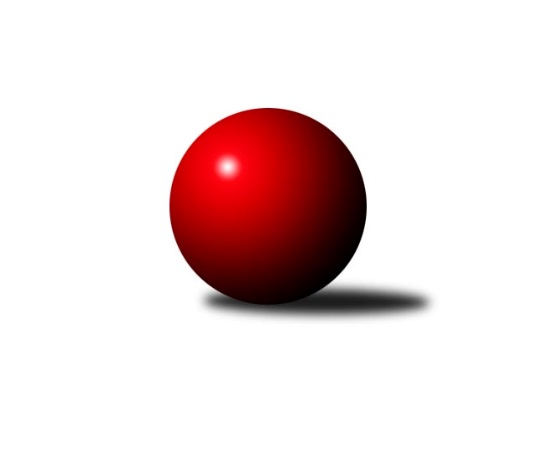 Č.11Ročník 2021/2022	16.12.2021Nejlepšího výkonu v tomto kole: 1783 dosáhlo družstvo: TJ Kuželky Česká Lípa BKrajský přebor Libereckého kraje 2021/2022Výsledky 11. kolaSouhrnný přehled výsledků:TJ Lokomotiva Liberec B	- TJ Kuželky Česká Lípa B	2:4	1722:1783	4.0:4.0	7.12.TJ Spartak Chrastava	- TJ Bižuterie Jablonec n.N. B	1:5	1542:1544	5.0:3.0	9.12.TJ Dynamo Liberec B	- TJ Kuželky Česká Lípa C	5:1	1730:1461	7.0:1.0	10.12.SK Šluknov B	- TJ Bižuterie Jablonec n.N. A	4:2	1585:1569	4.0:4.0	10.12.TJ Doksy B	- SK Skalice B	5:1	1468:1454	5.5:2.5	10.12.TJ Doksy A	- SK Skalice C	6:0	1658:1339	8.0:0.0	11.12.SK Skalice C	- SK Šluknov B	2:4	1611:1698	3.0:5.0	16.12.Tabulka družstev:	1.	TJ Doksy A	10	10	0	0	52.0 : 8.0 	63.5 : 16.5 	 1746	20	2.	TJ Kuželky Česká Lípa B	11	8	1	2	43.0 : 23.0 	52.5 : 35.5 	 1658	17	3.	TJ Dynamo Liberec B	11	8	0	3	42.5 : 23.5 	51.0 : 37.0 	 1607	16	4.	SK Šluknov B	11	7	1	3	37.0 : 29.0 	43.5 : 44.5 	 1598	15	5.	TJ Bižuterie Jablonec n.N. A	9	5	2	2	32.0 : 22.0 	41.5 : 30.5 	 1644	12	6.	SK Skalice B	11	5	0	6	35.0 : 31.0 	49.5 : 38.5 	 1555	10	7.	TJ Lokomotiva Liberec B	11	4	1	6	33.0 : 33.0 	48.0 : 40.0 	 1602	9	8.	TJ Bižuterie Jablonec n.N. B	11	4	1	6	28.0 : 38.0 	34.0 : 54.0 	 1531	9	9.	SK Skalice C	11	3	1	7	26.0 : 40.0 	37.0 : 51.0 	 1498	7	10.	TJ Doksy B	11	3	1	7	22.0 : 44.0 	30.5 : 57.5 	 1525	7	11.	TJ Spartak Chrastava	10	2	0	8	18.0 : 42.0 	34.5 : 45.5 	 1541	4	12.	TJ Kuželky Česká Lípa C	11	1	0	10	15.5 : 50.5 	26.5 : 61.5 	 1522	2Podrobné výsledky kola:	 TJ Lokomotiva Liberec B	1722	2:4	1783	TJ Kuželky Česká Lípa B	Bohumír Dušek	 	 226 	 218 		444 	 1:1 	 447 	 	243 	 204		Jaroslav Košek	Jana Kořínková	 	 219 	 232 		451 	 2:0 	 393 	 	198 	 195		Miloslav Pöra	Zdeněk Adamec *1	 	 196 	 164 		360 	 0:2 	 501 	 	233 	 268		Dan Paszek	Anton Zajac	 	 240 	 227 		467 	 1:1 	 442 	 	210 	 232		Jiří Coubalrozhodčí: B.Dušekstřídání: *1 od 51. hodu Bořek BlaževičNejlepší výkon utkání: 501 - Dan Paszek	 TJ Spartak Chrastava	1542	1:5	1544	TJ Bižuterie Jablonec n.N. B	Jaroslav Jeník	 	 178 	 196 		374 	 1:1 	 394 	 	206 	 188		Daniel Hokynář	Karel Mottl	 	 185 	 197 		382 	 1:1 	 388 	 	177 	 211		Robert Hokynář	Danuše Husáková	 	 160 	 187 		347 	 2:0 	 315 	 	158 	 157		Iva Kunová	Jana Vokounová	 	 194 	 245 		439 	 1:1 	 447 	 	236 	 211		Josef Kunarozhodčí: František VokounNejlepší výkon utkání: 447 - Josef Kuna	 TJ Dynamo Liberec B	1730	5:1	1461	TJ Kuželky Česká Lípa C	Hana Vnoučková	 	 179 	 141 		320 	 1:1 	 341 	 	163 	 178		Libuše Lapešová	Ladislav Wajsar ml.	 	 218 	 237 		455 	 2:0 	 350 	 	171 	 179		Marie Kubánková	Ludvík Szabo	 	 220 	 217 		437 	 2:0 	 384 	 	191 	 193		Petr Dvořák	Vojtěch Trojan	 	 260 	 258 		518 	 2:0 	 386 	 	184 	 202		Václav Žitnýrozhodčí:  Vedoucí družstevNejlepší výkon utkání: 518 - Vojtěch Trojan	 SK Šluknov B	1585	4:2	1569	TJ Bižuterie Jablonec n.N. A	Petr Tichý	 	 210 	 219 		429 	 2:0 	 389 	 	203 	 186		Matouš Janda	Anita Morkusová	 	 199 	 180 		379 	 1:1 	 349 	 	166 	 183		Adam Patočka	Jan Marušák	 	 190 	 177 		367 	 1:1 	 372 	 	182 	 190		Jiří Tůma	Dušan Knobloch	 	 220 	 190 		410 	 0:2 	 459 	 	249 	 210		Zdeněk Vokatýrozhodčí: Petr TichýNejlepší výkon utkání: 459 - Zdeněk Vokatý	 TJ Doksy B	1468	5:1	1454	SK Skalice B	Václav Bláha st.	 	 193 	 183 		376 	 1.5:0.5 	 371 	 	188 	 183		Ladislav Javorek st.	Marek Kozák	 	 174 	 192 		366 	 2:0 	 349 	 	162 	 187		Ladislava Šmídová	Michal Stejskal	 	 142 	 165 		307 	 0:2 	 354 	 	178 	 176		Miroslava Löffelmannová	Aleš Stach	 	 192 	 227 		419 	 2:0 	 380 	 	178 	 202		Petr Tregnerrozhodčí: Radek KozákNejlepší výkon utkání: 419 - Aleš Stach	 TJ Doksy A	1658	6:0	1339	SK Skalice C	Natálie Kozáková	 	 218 	 219 		437 	 2:0 	 415 	 	213 	 202		Libor Křenek	Jaroslava Vacková	 	 209 	 205 		414 	 2:0 	 252 	 	131 	 121		Milan Hňoupek	Radek Kozák	 	 199 	 204 		403 	 2:0 	 336 	 	173 	 163		Martin Foltyn	Jiří Kuric	 	 189 	 215 		404 	 2:0 	 336 	 	157 	 179		Petr Hňoupekrozhodčí: Tereza KozákováNejlepší výkon utkání: 437 - Natálie Kozáková	 SK Skalice C	1611	2:4	1698	SK Šluknov B	Libor Křenek	 	 238 	 208 		446 	 1:1 	 431 	 	203 	 228		Petr Tichý	Jitka Vlasáková	 	 181 	 185 		366 	 0:2 	 443 	 	210 	 233		Jan Marušák	Petr Hňoupek	 	 220 	 198 		418 	 2:0 	 401 	 	204 	 197		Anita Morkusová	Jiří Horník	 	 190 	 191 		381 	 0:2 	 423 	 	217 	 206		Dušan Knoblochrozhodčí: Oldřich VlasákNejlepší výkon utkání: 446 - Libor KřenekPořadí jednotlivců:	jméno hráče	družstvo	celkem	plné	dorážka	chyby	poměr kuž.	Maximum	1.	Jiří Klíma  st.	TJ Doksy A	462.80	308.3	154.5	2.1	5/5	(500)	2.	Zdeněk Vokatý 	TJ Bižuterie Jablonec n.N. A	445.79	303.3	142.5	4.9	6/6	(479)	3.	Vojtěch Trojan 	TJ Dynamo Liberec B	442.10	301.4	140.7	7.9	5/6	(518)	4.	Václav Paluska 	TJ Doksy A	437.30	292.1	145.2	3.8	5/5	(474)	5.	Dušan Knobloch 	SK Šluknov B	434.50	296.7	137.8	4.9	7/7	(458)	6.	Jiří Kuric 	TJ Doksy A	433.38	290.6	142.8	3.2	4/5	(460)	7.	Miroslav Pastyřík 	TJ Bižuterie Jablonec n.N. A	431.13	302.8	128.4	6.0	4/6	(460)	8.	Josef Kuna 	TJ Bižuterie Jablonec n.N. B	430.77	302.4	128.3	7.3	6/6	(474)	9.	Anton Zajac 	TJ Lokomotiva Liberec B	429.33	291.2	138.1	7.2	5/6	(467)	10.	Petr Tichý 	SK Šluknov B	427.80	295.6	132.3	5.8	5/7	(461)	11.	Jiří Coubal 	TJ Kuželky Česká Lípa B	426.94	296.2	130.7	7.6	6/6	(480)	12.	Václav Žitný 	TJ Kuželky Česká Lípa C	426.73	294.6	132.1	9.1	6/6	(475)	13.	Bohumír Dušek 	TJ Lokomotiva Liberec B	426.50	290.8	135.7	7.1	6/6	(466)	14.	Ludvík Szabo 	TJ Dynamo Liberec B	425.80	301.4	124.4	7.0	5/6	(484)	15.	Dan Paszek 	TJ Kuželky Česká Lípa B	418.96	292.0	126.9	7.6	6/6	(501)	16.	Petr Tregner 	SK Skalice B	415.83	295.6	120.2	10.9	4/5	(495)	17.	Jaroslav Košek 	TJ Kuželky Česká Lípa B	415.33	290.0	125.4	6.0	6/6	(468)	18.	Jana Vokounová 	TJ Spartak Chrastava	414.68	290.1	124.5	10.4	5/5	(440)	19.	Ladislav Javorek  st.	SK Skalice B	412.57	286.6	126.0	9.4	5/5	(515)	20.	Matouš Janda 	TJ Bižuterie Jablonec n.N. A	398.92	282.8	116.1	9.3	4/6	(423)	21.	Jana Kořínková 	TJ Lokomotiva Liberec B	398.42	288.4	110.1	12.0	6/6	(451)	22.	Petr Dvořák 	TJ Kuželky Česká Lípa C	398.08	282.4	115.7	13.8	6/6	(415)	23.	Aleš Stach 	TJ Doksy B	397.00	274.3	122.8	9.0	4/6	(443)	24.	Kateřina Stejskalová 	TJ Doksy B	395.60	288.3	107.3	10.8	5/6	(424)	25.	Miloslav Pöra 	TJ Kuželky Česká Lípa B	394.89	280.6	114.3	11.3	6/6	(444)	26.	Václav Bláha  st.	TJ Doksy B	386.13	278.1	108.1	10.2	5/6	(406)	27.	Jan Marušák 	SK Šluknov B	385.17	275.1	110.1	11.2	5/7	(443)	28.	Martin Foltyn 	SK Skalice C	384.90	273.7	111.2	12.6	5/5	(418)	29.	Karel Mottl 	TJ Spartak Chrastava	384.56	276.7	107.8	11.4	5/5	(419)	30.	Danuše Husáková 	TJ Spartak Chrastava	381.52	276.0	105.5	15.0	5/5	(437)	31.	Emília Císařovská 	TJ Dynamo Liberec B	378.00	277.9	100.1	14.5	6/6	(418)	32.	Jaromír Tomášek 	TJ Lokomotiva Liberec B	377.94	263.9	114.0	13.1	4/6	(400)	33.	Daniel Hokynář 	TJ Bižuterie Jablonec n.N. B	376.38	261.4	114.9	9.9	4/6	(403)	34.	Miroslava Löffelmannová 	SK Skalice B	374.30	271.9	102.5	14.0	5/5	(461)	35.	Marie Kubánková 	TJ Kuželky Česká Lípa C	373.63	262.5	111.1	12.3	4/6	(444)	36.	Petr Hňoupek 	SK Skalice C	371.77	261.1	110.7	11.9	5/5	(442)	37.	Ladislava Šmídová 	SK Skalice B	371.13	278.9	92.3	15.4	4/5	(434)	38.	Robert Hokynář 	TJ Bižuterie Jablonec n.N. B	365.76	270.6	95.2	15.9	5/6	(393)	39.	Jan Pašek 	TJ Lokomotiva Liberec B	362.63	262.1	100.5	13.8	4/6	(404)	40.	Jaroslav Jeník 	TJ Spartak Chrastava	359.86	261.5	98.3	16.3	5/5	(398)	41.	Hana Vnoučková 	TJ Dynamo Liberec B	357.92	260.2	97.7	14.1	6/6	(415)	42.	Věra Navrátilová 	SK Šluknov B	356.62	263.5	93.1	16.7	7/7	(382)	43.	Adam Patočka 	TJ Bižuterie Jablonec n.N. A	356.20	265.2	91.1	17.0	5/6	(403)	44.	Libuše Lapešová 	TJ Kuželky Česká Lípa C	353.30	254.6	98.8	14.3	5/6	(378)	45.	Iva Kunová 	TJ Bižuterie Jablonec n.N. B	345.67	250.6	95.0	19.4	6/6	(406)	46.	Milan Hňoupek 	SK Skalice C	304.60	235.0	69.6	26.9	5/5	(357)		Robert Křenek 	SK Skalice C	489.00	329.0	160.0	5.5	1/5	(500)		Martin Zeman 	SK Skalice C	479.00	327.0	152.0	3.0	1/5	(479)		Jan Zeman 	TJ Bižuterie Jablonec n.N. A	459.00	304.5	154.5	2.0	2/6	(474)		Martin Ducke 	TJ Kuželky Česká Lípa B	446.50	293.0	153.5	5.0	1/6	(474)		Pavel Nežádal 	TJ Bižuterie Jablonec n.N. A	438.50	306.0	132.5	6.5	2/6	(445)		Ladislav Wajsar  ml.	TJ Dynamo Liberec B	435.67	292.5	143.2	6.6	3/6	(489)		Jaroslava Kozáková 	SK Skalice B	429.40	314.4	115.0	15.4	1/5	(454)		Jaroslava Vacková 	TJ Doksy A	424.33	296.1	128.2	7.1	3/5	(446)		Libor Křenek 	SK Skalice C	424.14	302.5	121.6	10.0	3/5	(505)		Natálie Kozáková 	TJ Doksy A	423.28	301.3	122.0	8.4	3/5	(446)		Radek Kozák 	TJ Doksy A	423.22	288.6	134.7	5.9	3/5	(431)		Jakub Šimon 	TJ Doksy A	414.00	291.8	122.3	7.0	2/5	(432)		Jiří Tůma 	TJ Bižuterie Jablonec n.N. A	407.00	289.7	117.3	12.0	3/6	(455)		Daniel Paterko 	TJ Bižuterie Jablonec n.N. B	402.67	283.3	119.3	9.6	3/6	(436)		Anita Morkusová 	SK Šluknov B	401.83	286.9	114.9	8.4	4/7	(427)		Rostislav Doležal 	SK Skalice C	400.67	292.0	108.7	15.3	1/5	(421)		Petr Mádl 	TJ Doksy B	398.67	283.2	115.5	12.0	3/6	(456)		Jiří Horník 	SK Skalice C	395.88	284.1	111.8	9.1	2/5	(417)		Kamila Klímová 	TJ Doksy B	381.89	275.9	106.0	12.6	3/6	(411)		Filip Doležal 	TJ Doksy B	381.50	273.5	108.0	14.3	2/6	(420)		Karel Barcal 	SK Šluknov B	378.00	290.0	88.0	14.5	2/7	(382)		Petra Javorková 	SK Skalice B	373.08	264.2	108.9	15.9	3/5	(468)		Pavel Leger 	TJ Kuželky Česká Lípa C	370.50	271.0	99.5	17.0	2/6	(371)		Jitka Vlasáková 	SK Skalice C	366.00	280.0	86.0	15.0	1/5	(366)		Marek Kozák 	TJ Doksy B	357.67	261.0	96.7	10.3	1/6	(366)		Michal Valeš 	TJ Doksy B	348.00	243.3	104.7	11.0	1/6	(363)		Michal Stejskal 	TJ Doksy B	339.50	242.3	97.3	17.3	2/6	(367)		Vladimír Procházka 	TJ Kuželky Česká Lípa C	335.00	259.5	75.5	26.0	2/6	(343)		Martina Chadrabová 	TJ Doksy B	332.00	241.0	91.0	17.0	3/6	(371)		Zdeněk Šalda 	TJ Kuželky Česká Lípa C	321.28	245.8	75.4	27.8	3/6	(387)		Václav Bláha  ml.	TJ Doksy B	320.00	236.5	83.5	18.5	2/6	(325)Sportovně technické informace:Starty náhradníků:registrační číslo	jméno a příjmení 	datum startu 	družstvo	číslo startu
Hráči dopsaní na soupisku:registrační číslo	jméno a příjmení 	datum startu 	družstvo	Program dalšího kola:12.1.2022	st	17:00	TJ Kuželky Česká Lípa C - TJ Kuželky Česká Lípa B	13.1.2022	čt	17:00	TJ Lokomotiva Liberec B - SK Skalice B	13.1.2022	čt	17:00	TJ Spartak Chrastava - TJ Dynamo Liberec B	14.1.2022	pá	17:00	SK Šluknov B - TJ Bižuterie Jablonec n.N. B	15.1.2022	so	9:00	TJ Doksy A - TJ Bižuterie Jablonec n.N. A	Nejlepší šestka kola - absolutněNejlepší šestka kola - absolutněNejlepší šestka kola - absolutněNejlepší šestka kola - absolutněNejlepší šestka kola - dle průměru kuželenNejlepší šestka kola - dle průměru kuželenNejlepší šestka kola - dle průměru kuželenNejlepší šestka kola - dle průměru kuželenNejlepší šestka kola - dle průměru kuželenPočetJménoNázev týmuVýkonPočetJménoNázev týmuPrůměr (%)Výkon6xVojtěch TrojanDyn. Liberec B5186xVojtěch TrojanDyn. Liberec B125.215181xDan PaszekČ. Lípa B5011xDan PaszekČ. Lípa B121.15012xAnton ZajacLok. Liberec B4675xZdeněk VokatýJablonec A119.584593xZdeněk VokatýJablonec A4591xNatálie KozákováDoksy A114.174373xLadislav Wajsar ml.Dyn. Liberec B4553xJosef KunaJablonec B113.724471xJana KořínkováLok. Liberec B4512xAnton ZajacLok. Liberec B112.88467